İSTANBUL MİLLİ EĞİTİM MÜDÜRLÜĞÜ OKUL TANITIM FORMU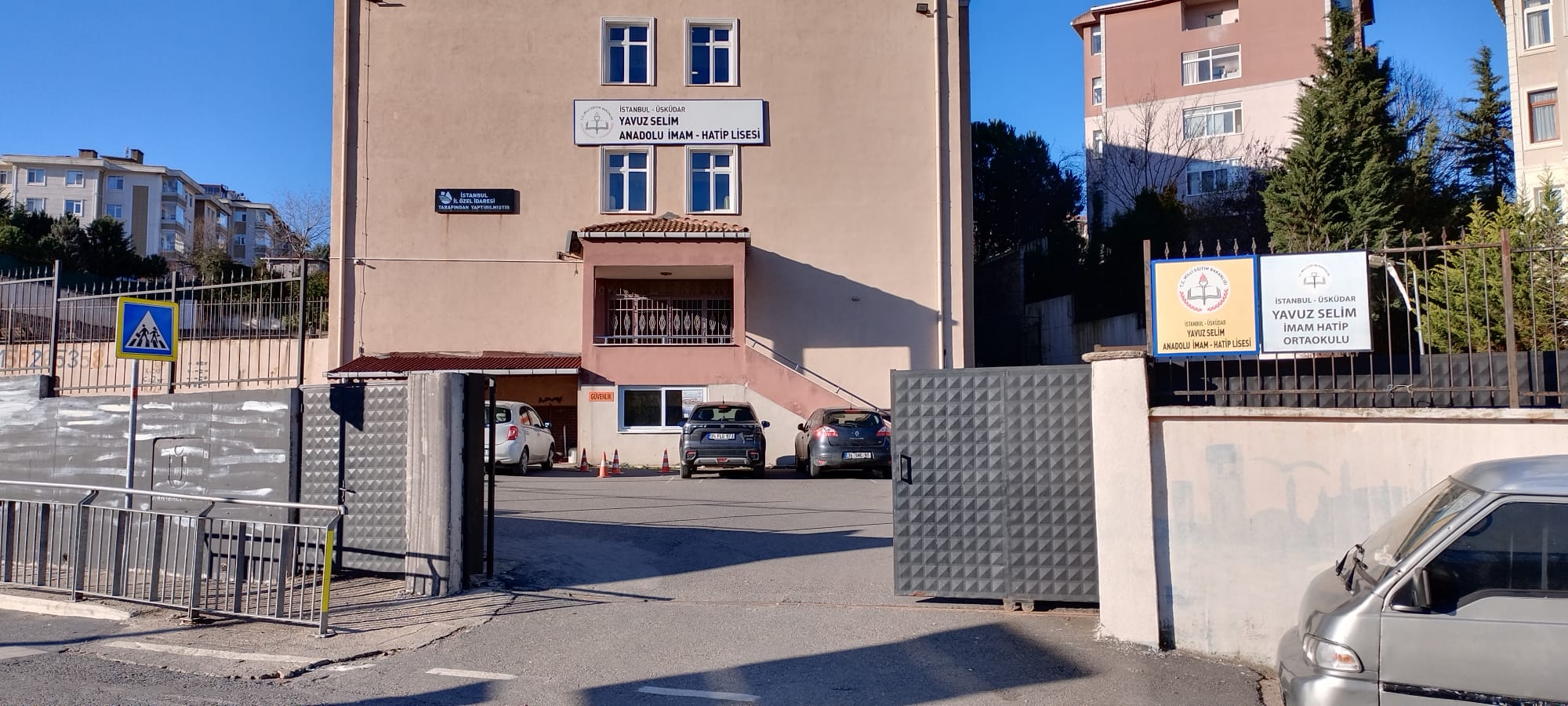 OKULUN TARİHÇESİ İl Özel İdaresi tarafından 2014 yılında yaptırılan okulumuz, 2014-2015 eğitim öğretim yılında faaliyete geçmiştir. Okulumuzda tam gün eğitim verilmektedir. Okulumuz karma bir okuldur. Kız ve erkek sınıflarının katları farklıdır. Faaliyete başladığı yıl 8.sınıftan mezun vermeyen okulumuz, 5.sınıftan ortaokul eğitimine okulumuzda başlayan ilk mezunlarını 2017-2018 eğitim-öğretim yılında vermiştir.  Okul dönüşümleri nedeniyle 2014-2015 eğitim öğretim yılında itibaren İmam Hatip Ortaokulu olarak eğitim öğretim yapan okulumuz, 2018-2019 döneminde, bünyesinde ortaokul bulunan İmam Hatip Lisesi’ne dönüştürülmüştür ve eğitim öğretime bu şekilde devam etmektedir. 2018-2019 Eğitim öğretim yılından itibaren de Merkezi Kayıt Sistemi’nden yapılan öğrenci tercihleri doğrultusunda, kız ve  erkek sınıfı olmak her dönem yeni  şubeler açılmaktadır. Bünyesinde her dönem 5. sınıf öğrenci kaydı da yapılmaktadır.  Okulumuz, ilk defa  2021-2022 eğitim öğretim yılında 12. sınıf mezunlarını vermiştir. 12.Sınıftan mezun olan 33 öğrencimiz okulumuzdaki 8 yıllık eğitimini tamamlamışlardır. 2022-2023 Eğitim öğretim yılında 05.10.2022 tarihi itibariyle okulumuz “Açık Öğretim Lisesi Yüz Yüze Eğitimine” başlamıştır. Okulumuz, Bahçelievler Mahallesi sınırları içinde yer almasına rağmen öğrencilerimizin çoğu Yavuztürk Mahallesinden gelmektedir.                Okulumuzda Anasınıfı da açılmıştır.OKUL ÖN CEPHE FOTOĞRAFI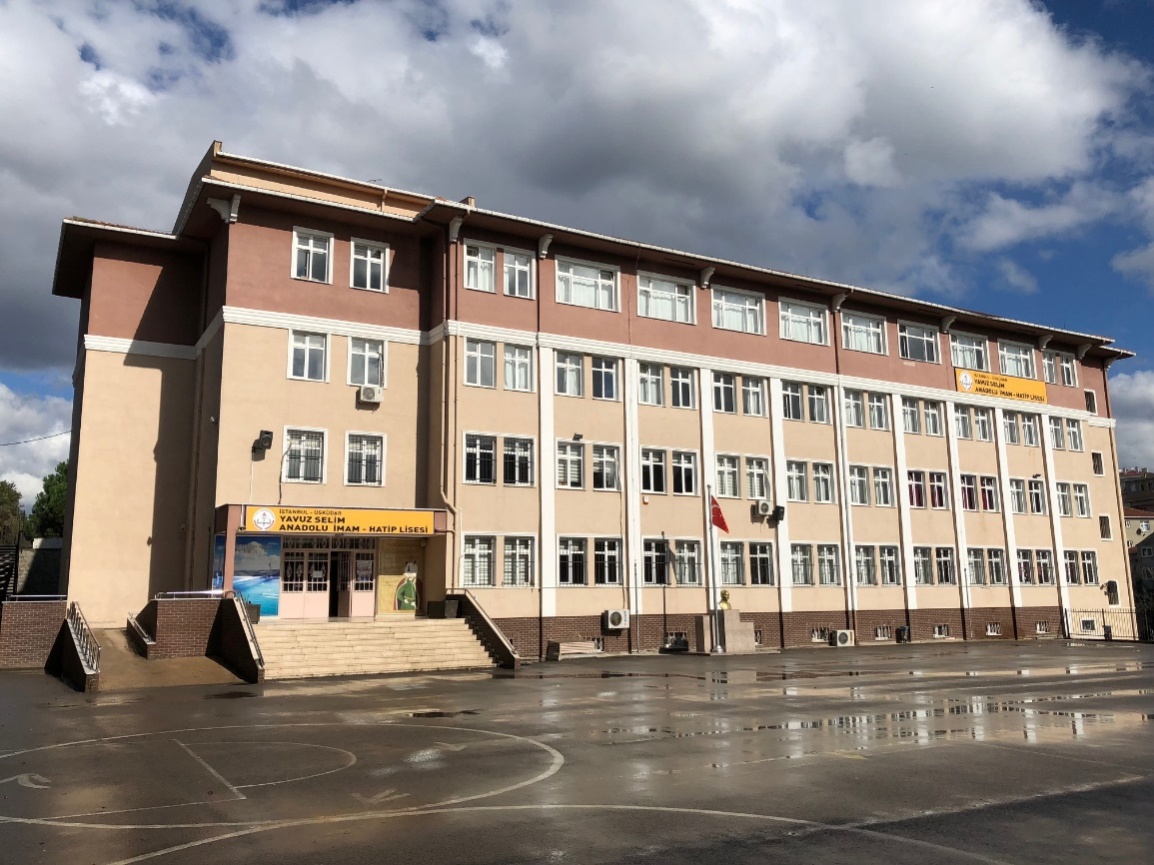 OKUL YAN CEPHE FOTOĞRAFI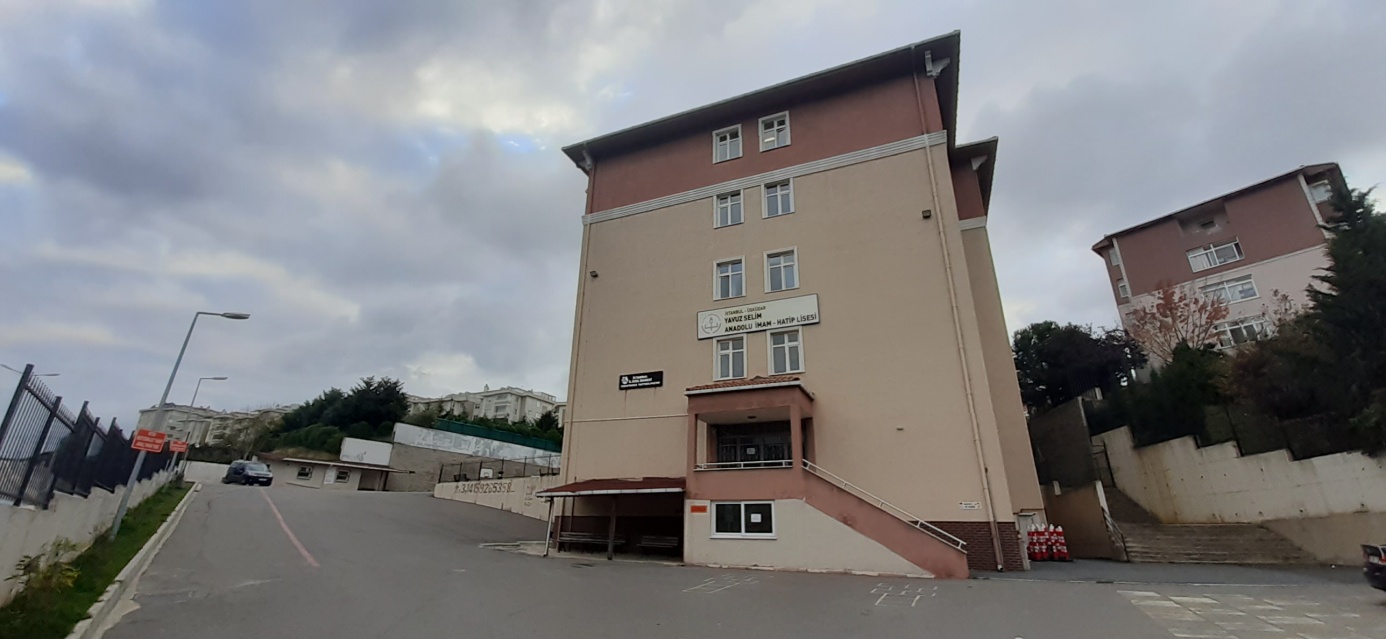 OKUL GENEL FOTOĞRAFI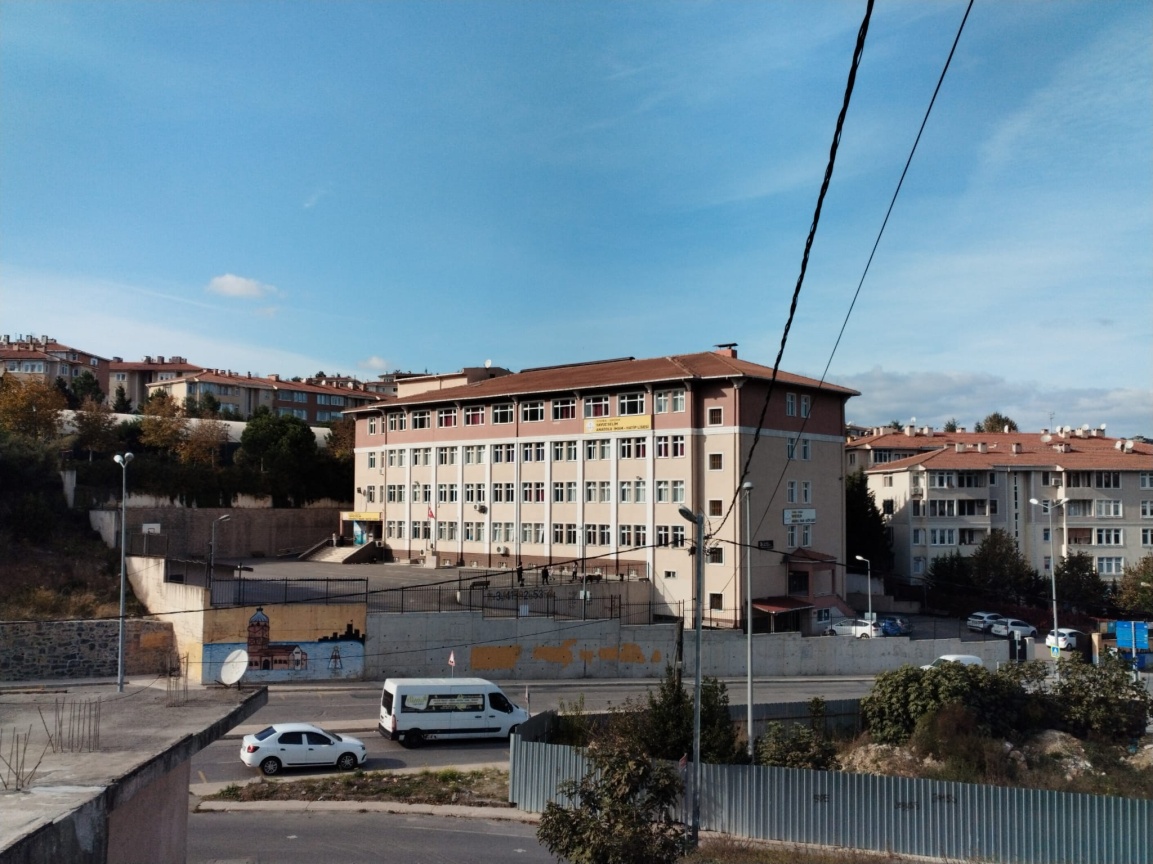 OKUL GİRİŞ FOTOĞRAFI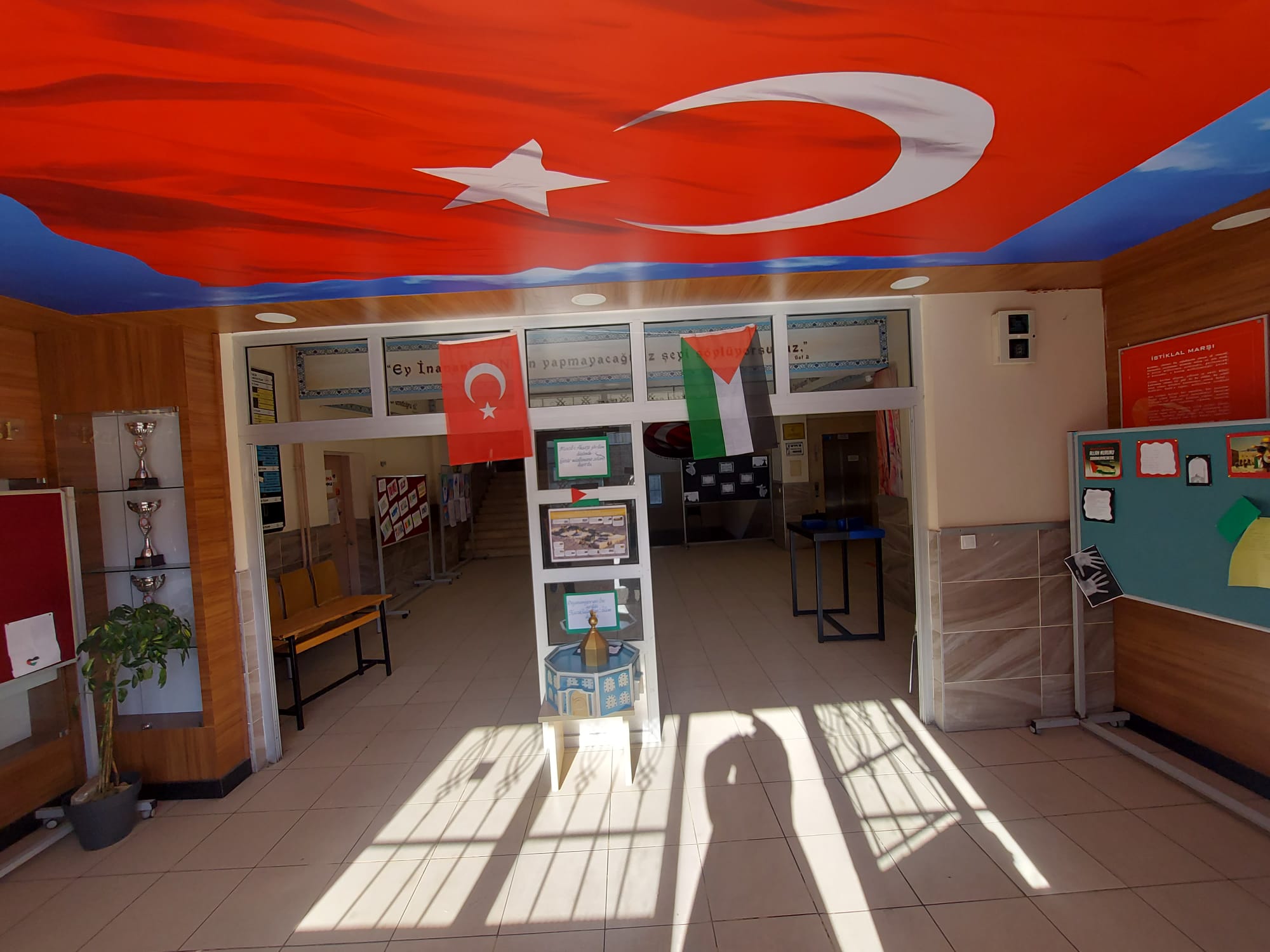 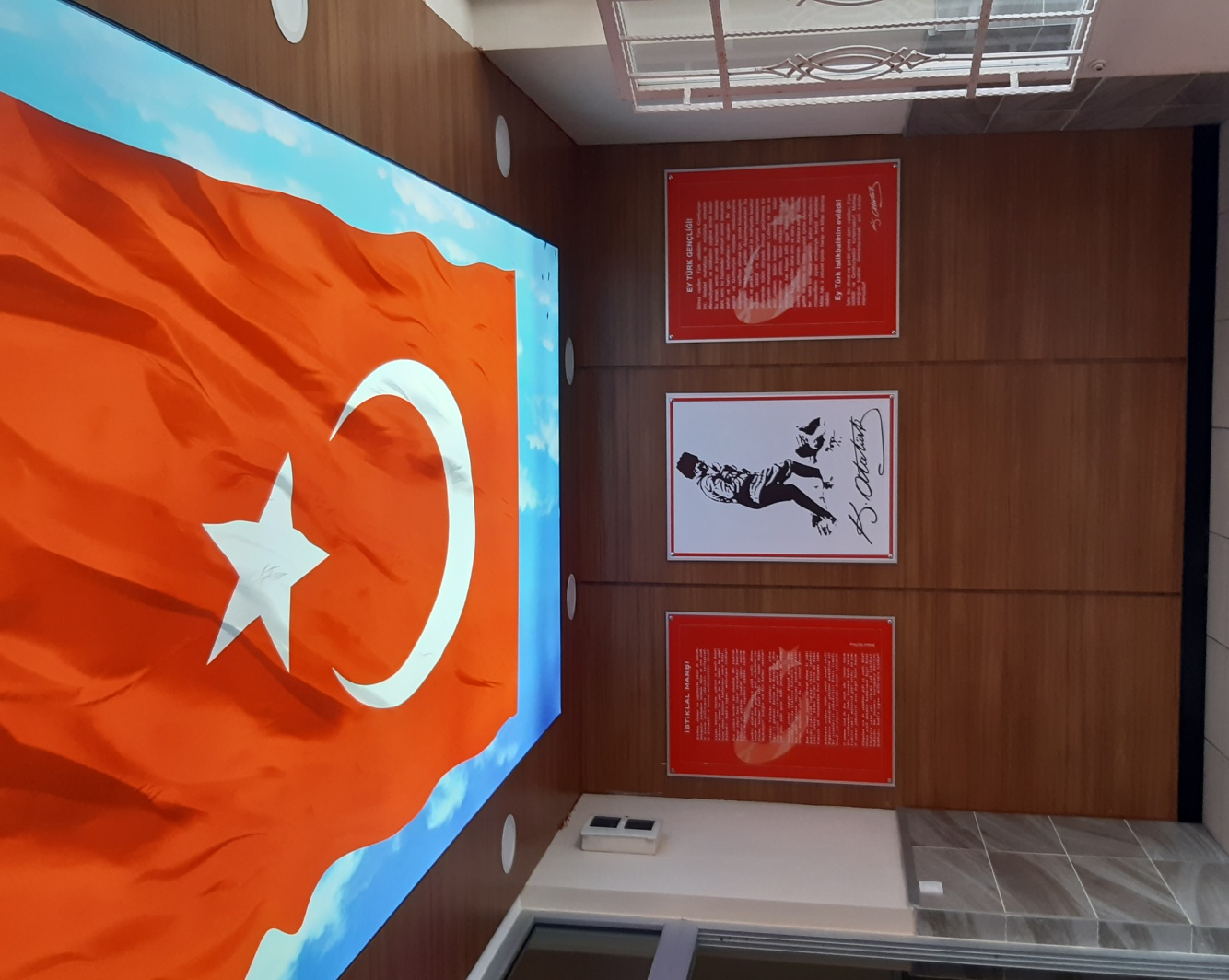 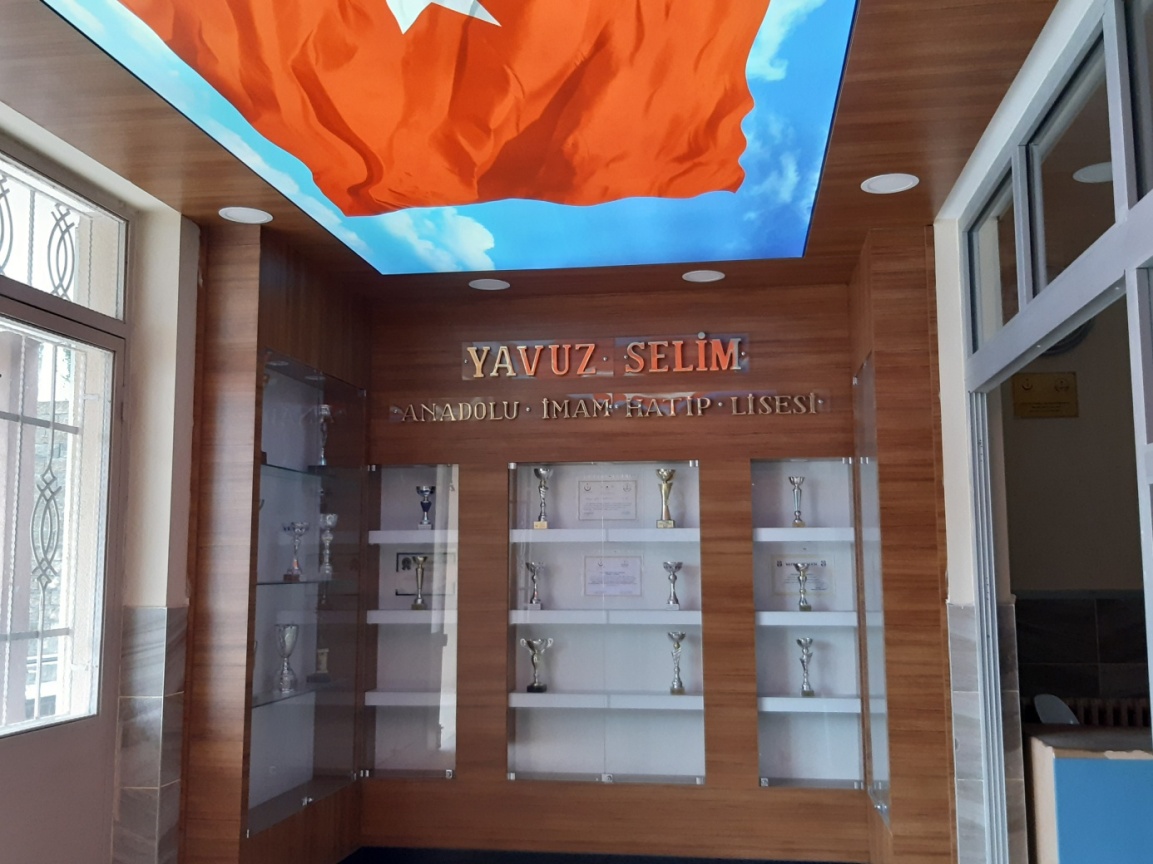 ÖĞRETMENLER ODASI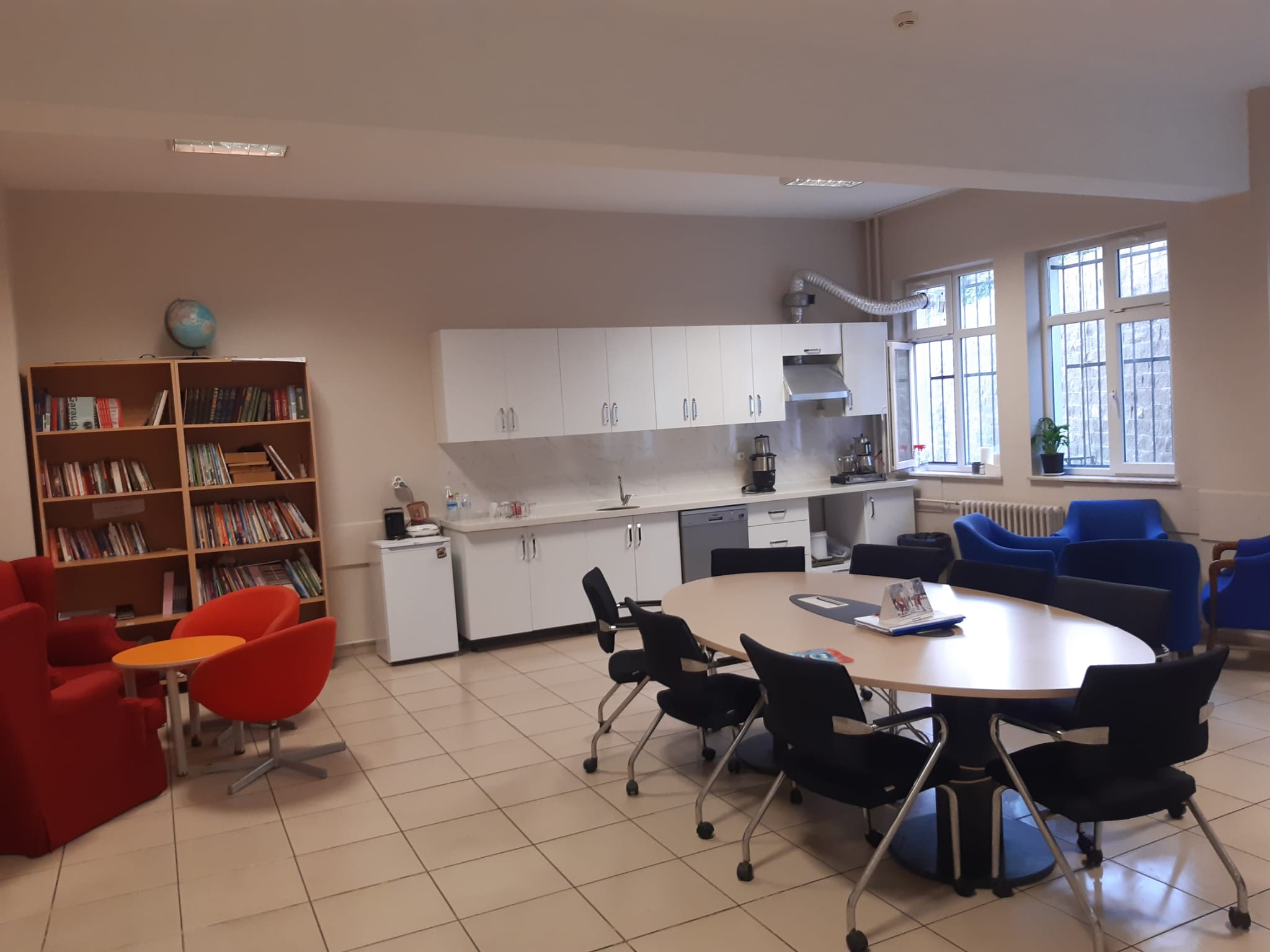 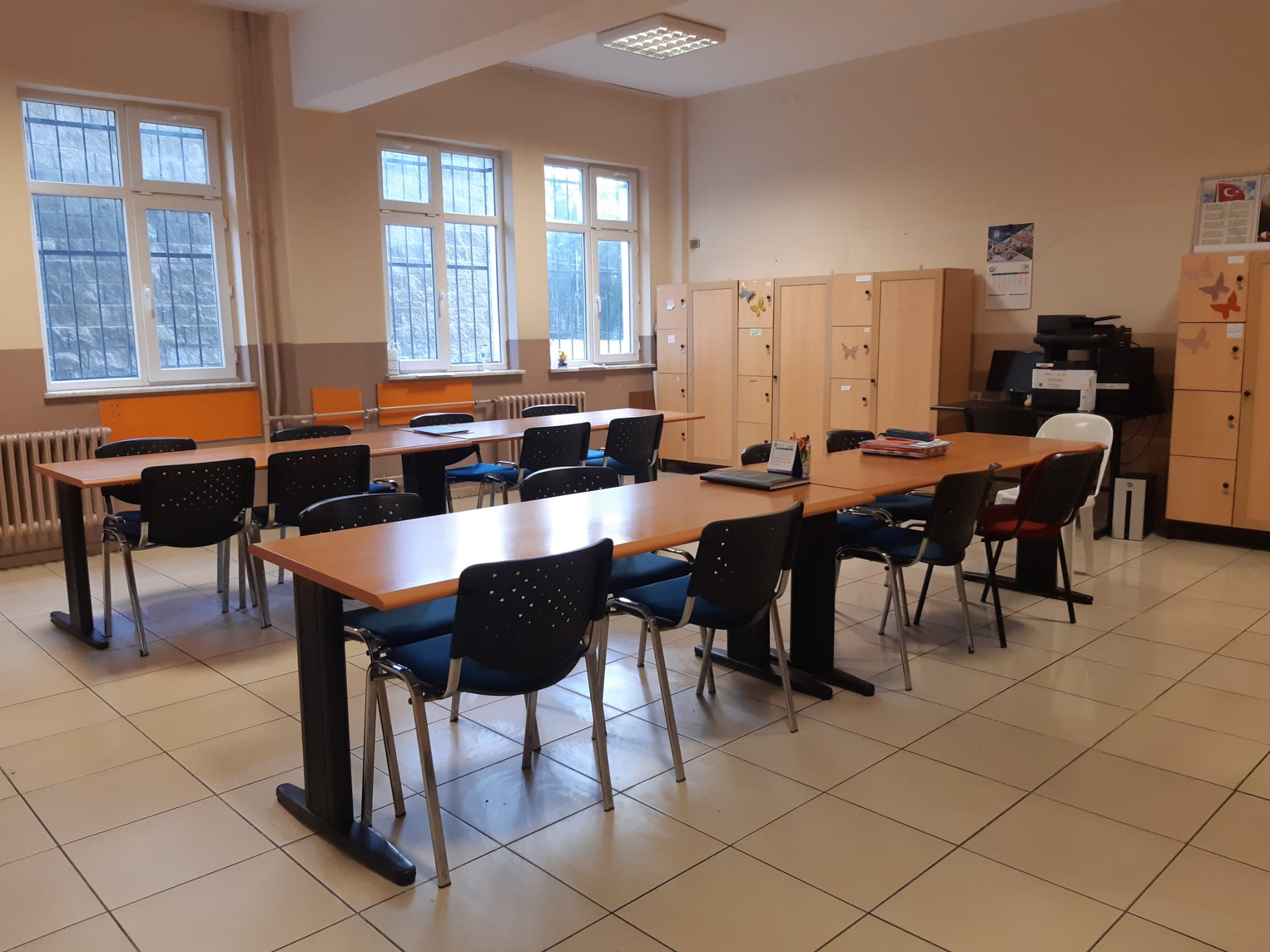 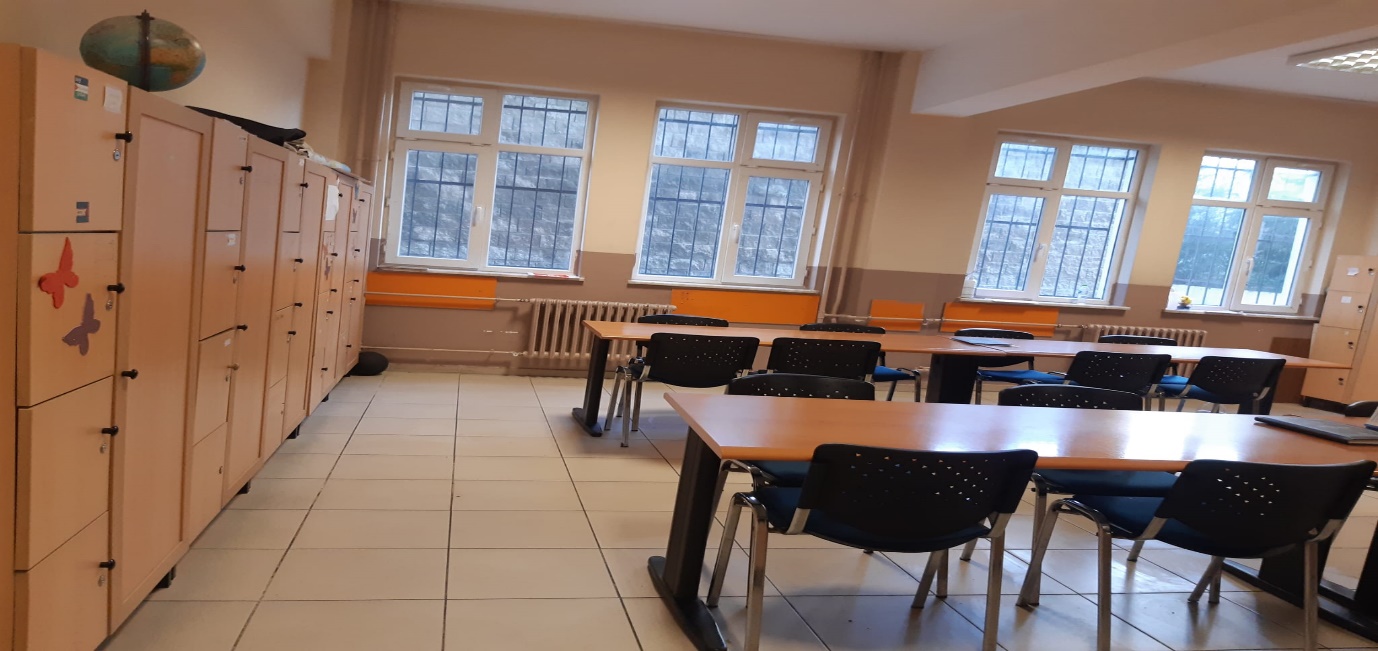 KÜTÜPHANE FOTOĞRAFI(Aynı binada olduğu için Ortaokul ile ortak kullanılmaktadır )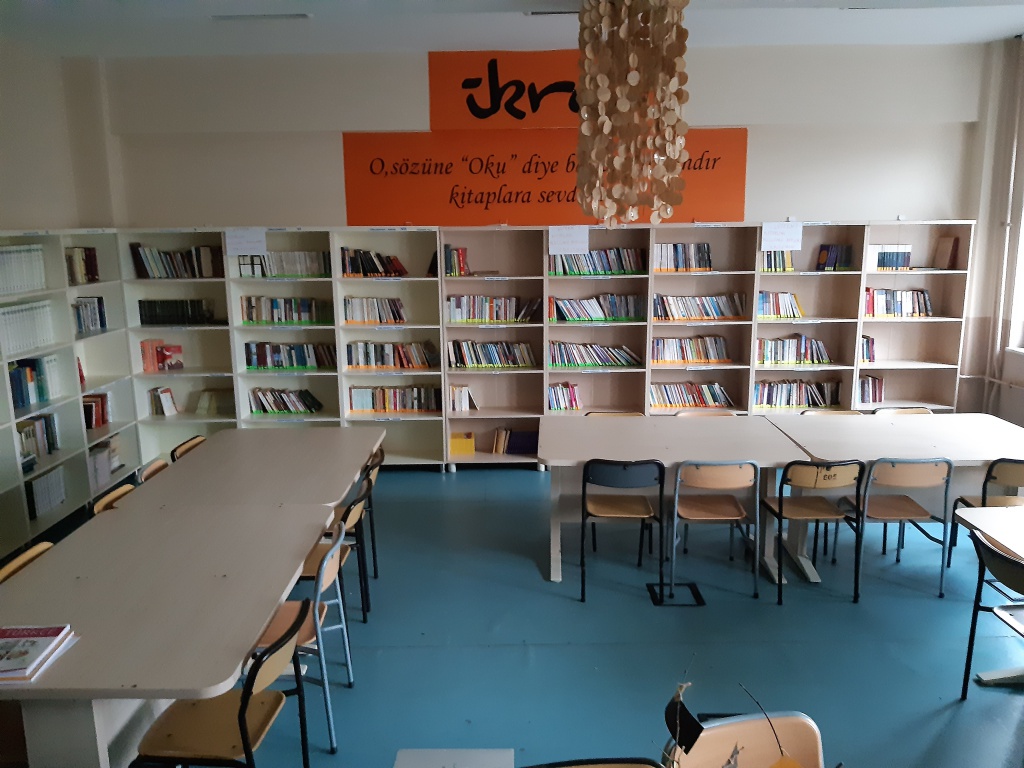 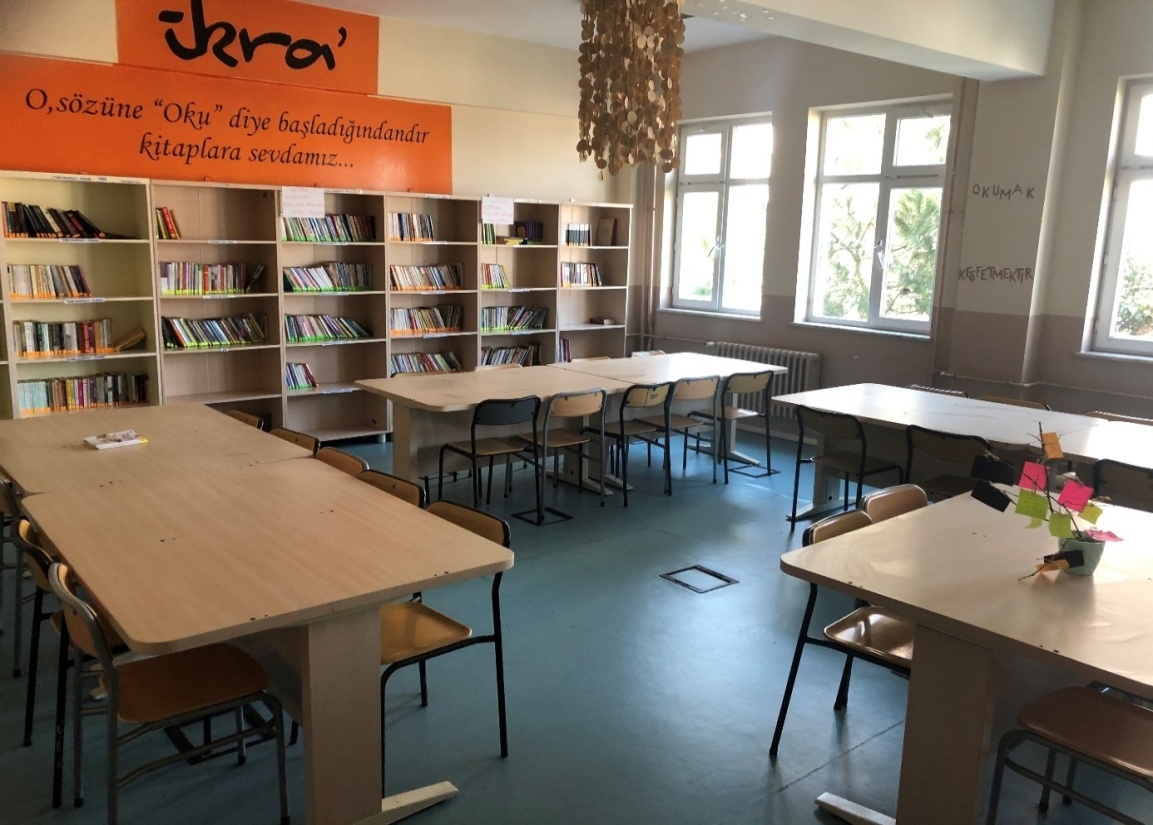 FEN BİLİMLERİ LABORATUVARI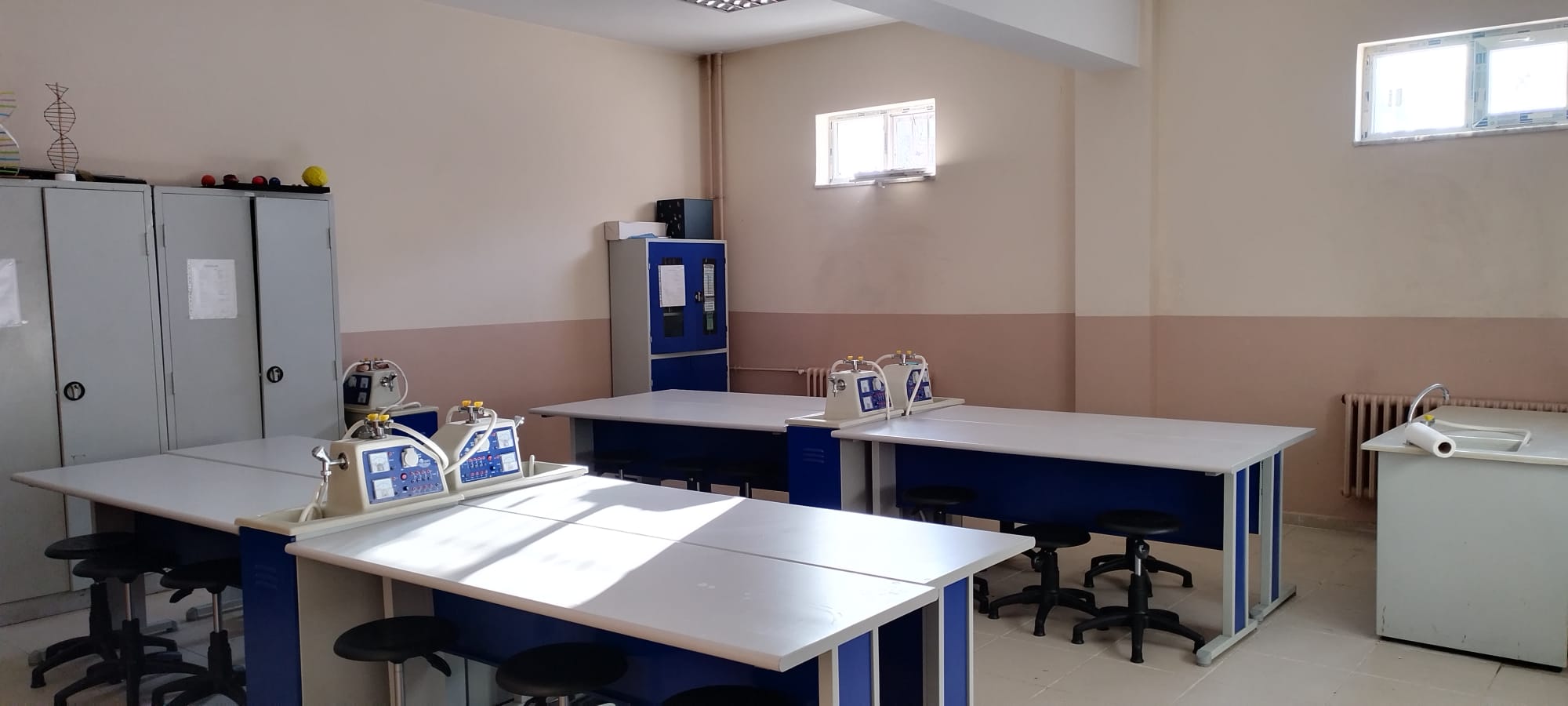 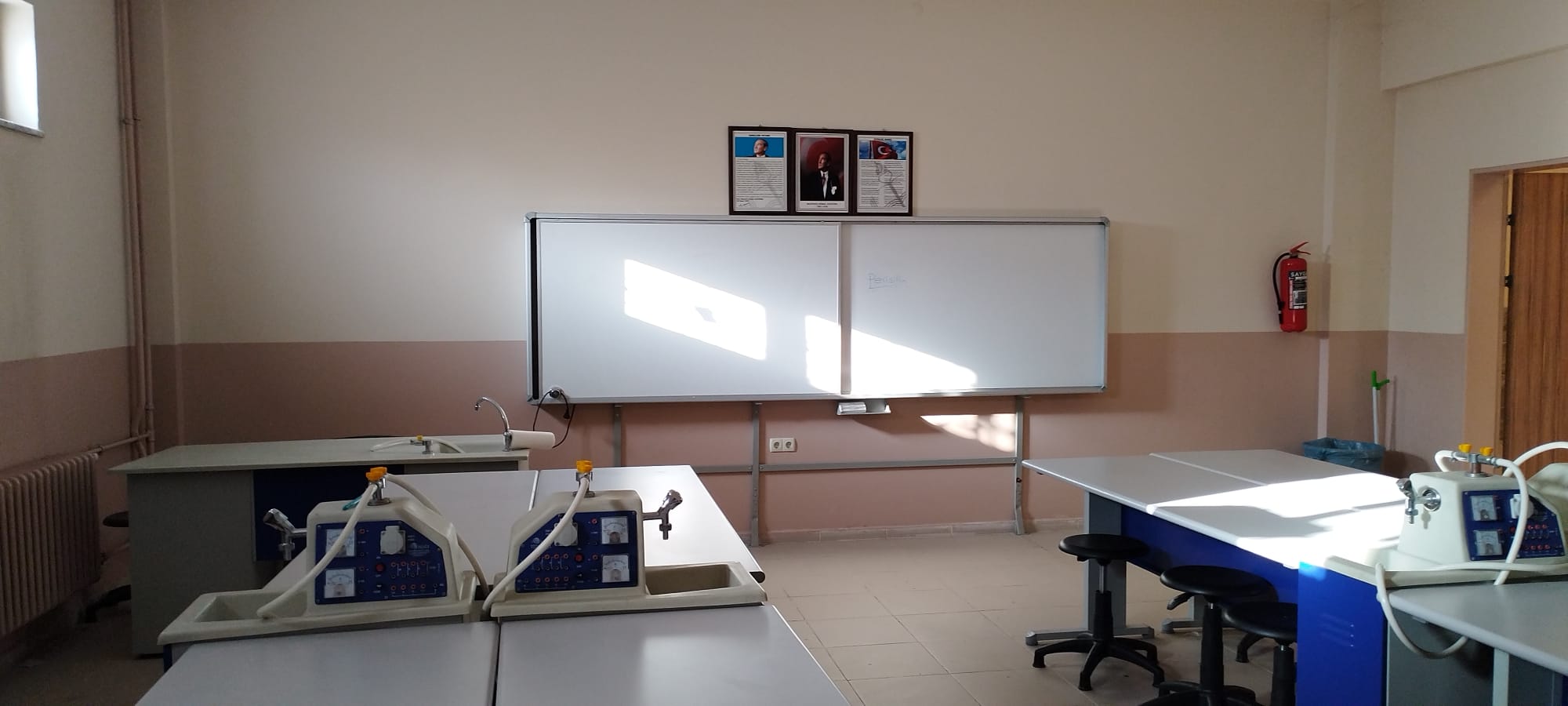 GÖRSEL SANATLAR / BECERİ  ATÖLYESİ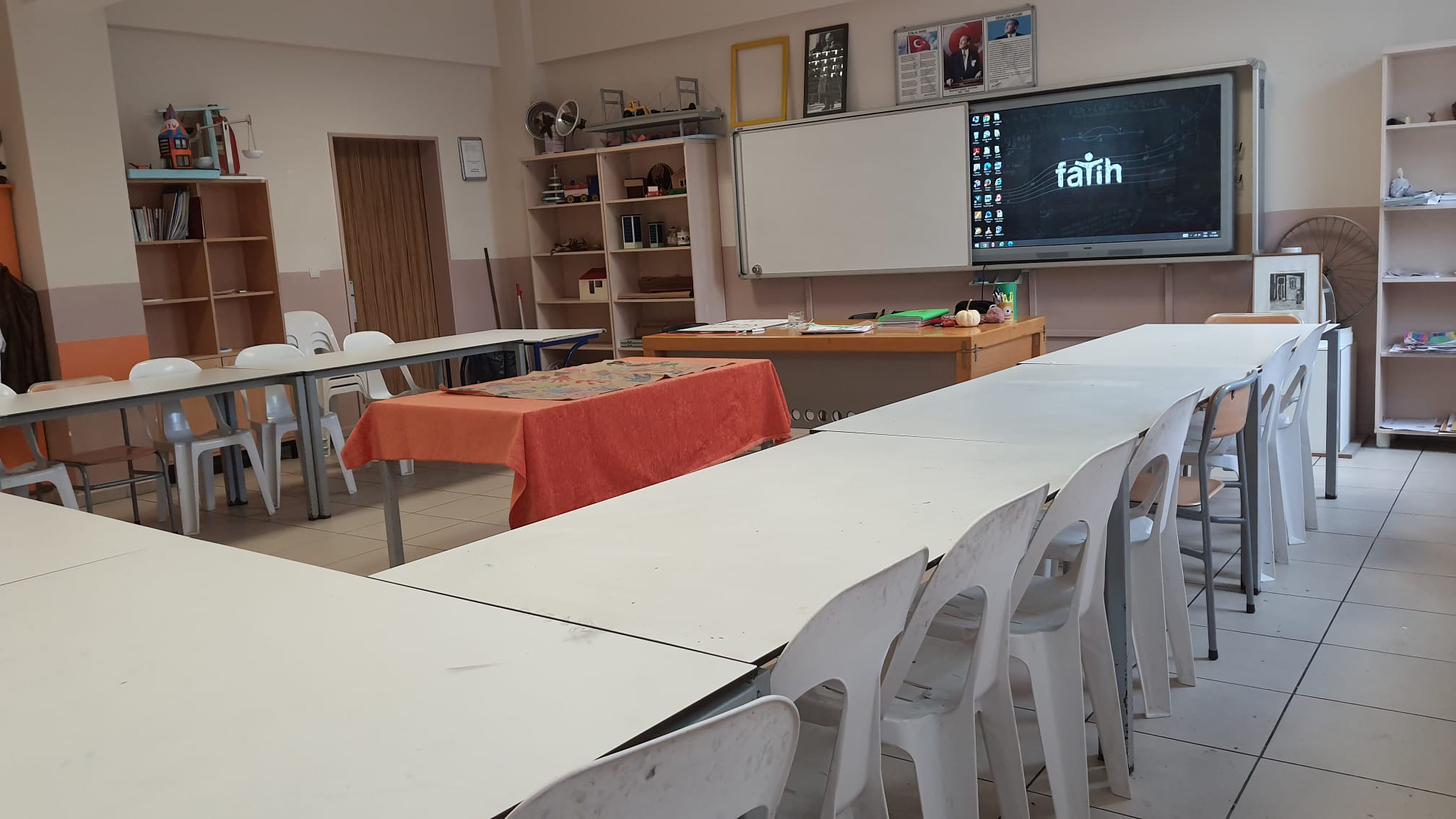 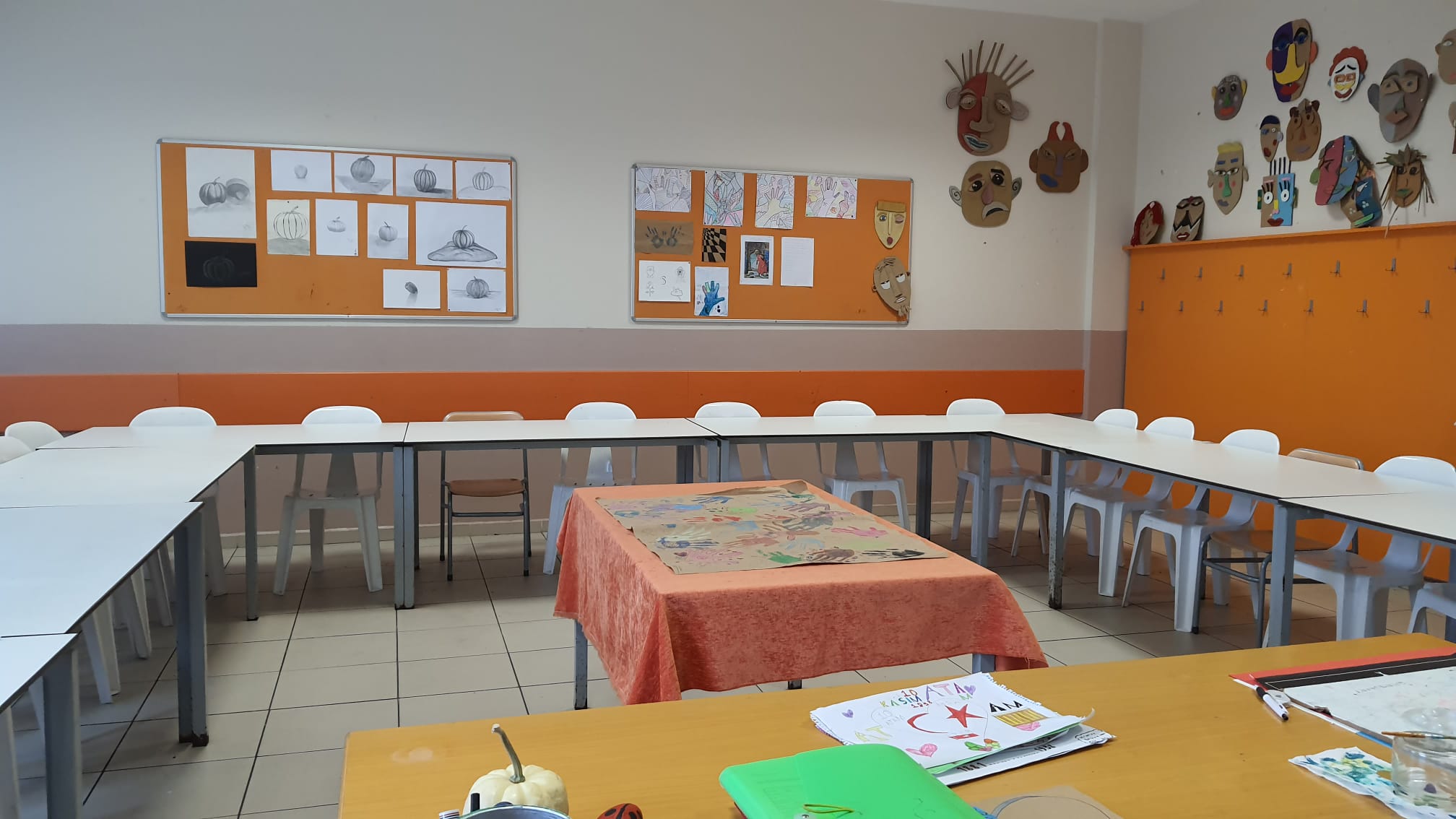 OKUL YEMEKHANE FOTOĞRAFI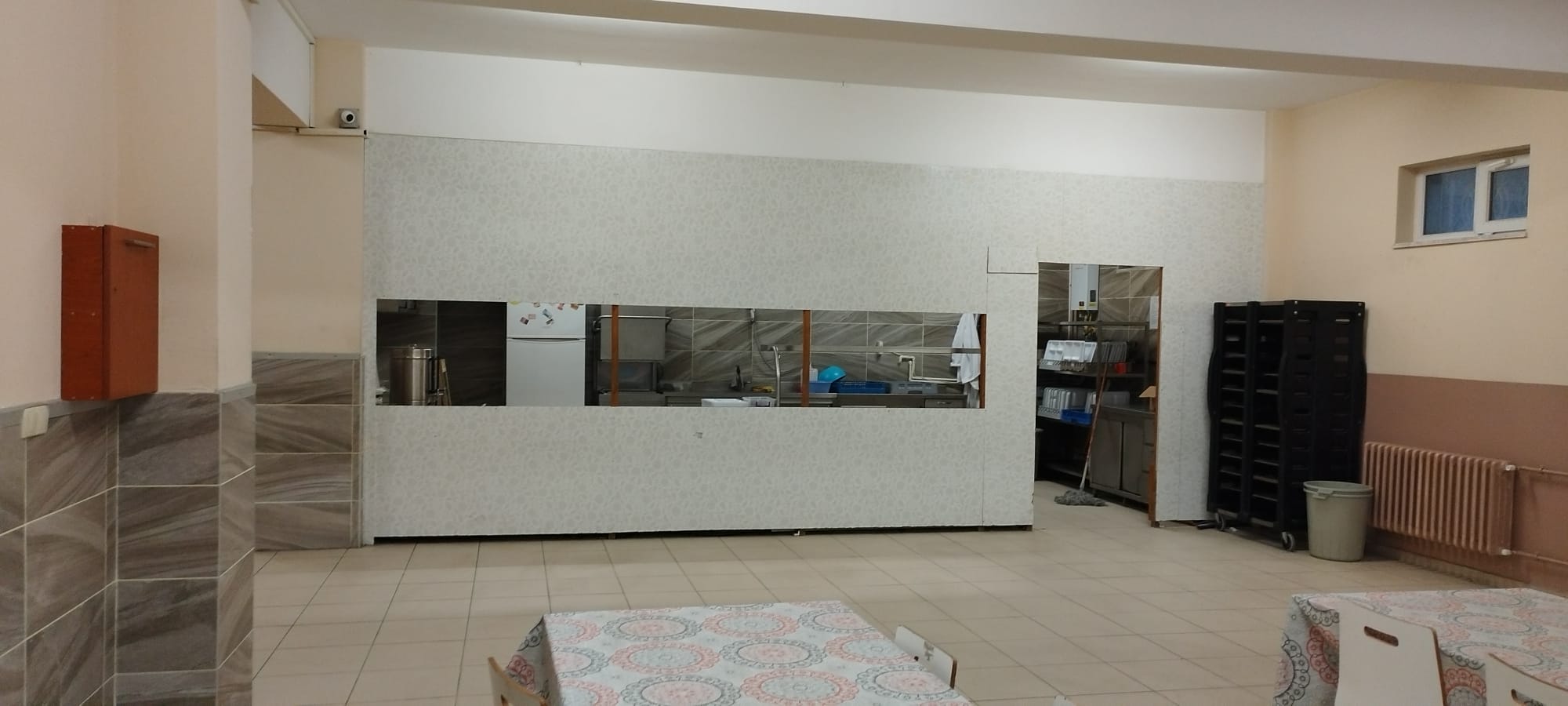 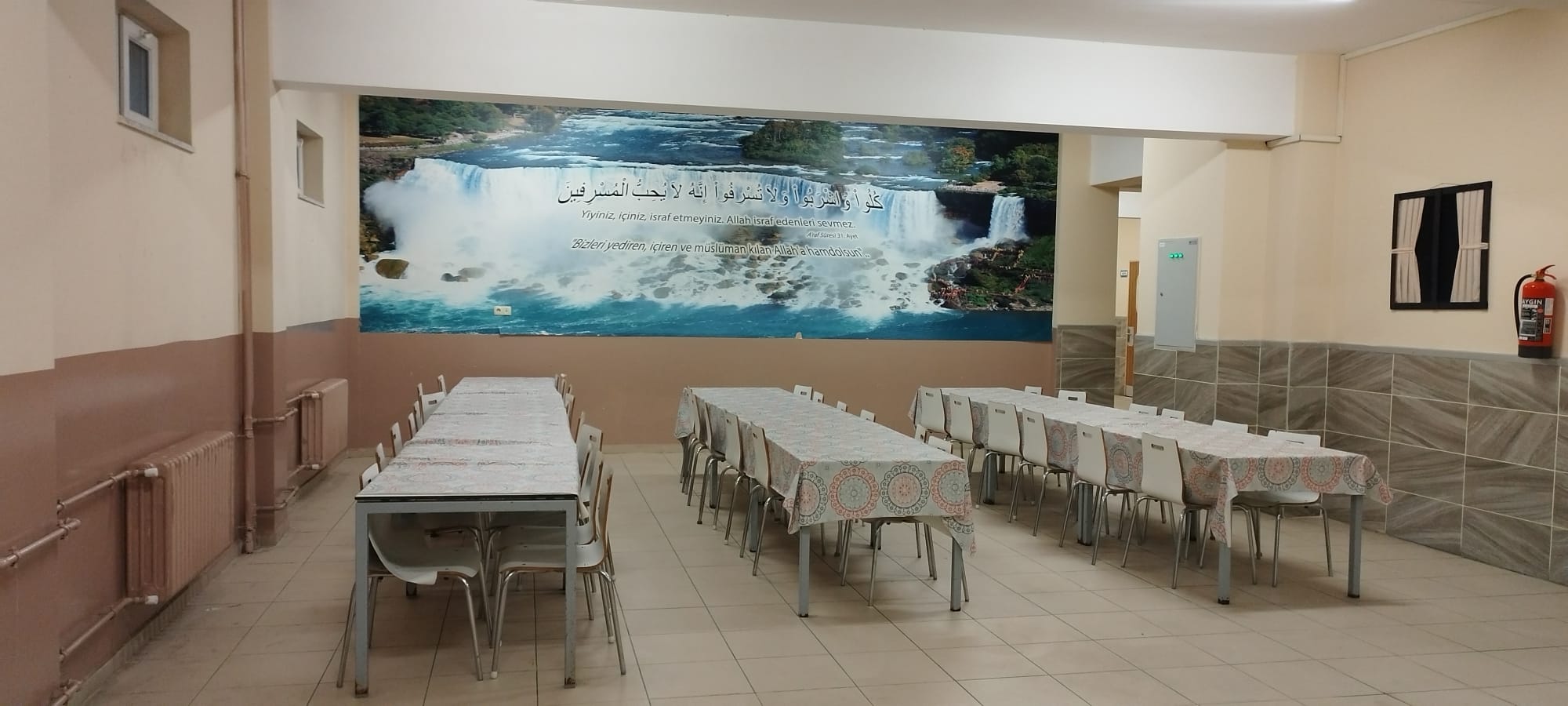 KONFERANS SALONU FOTOĞRAFI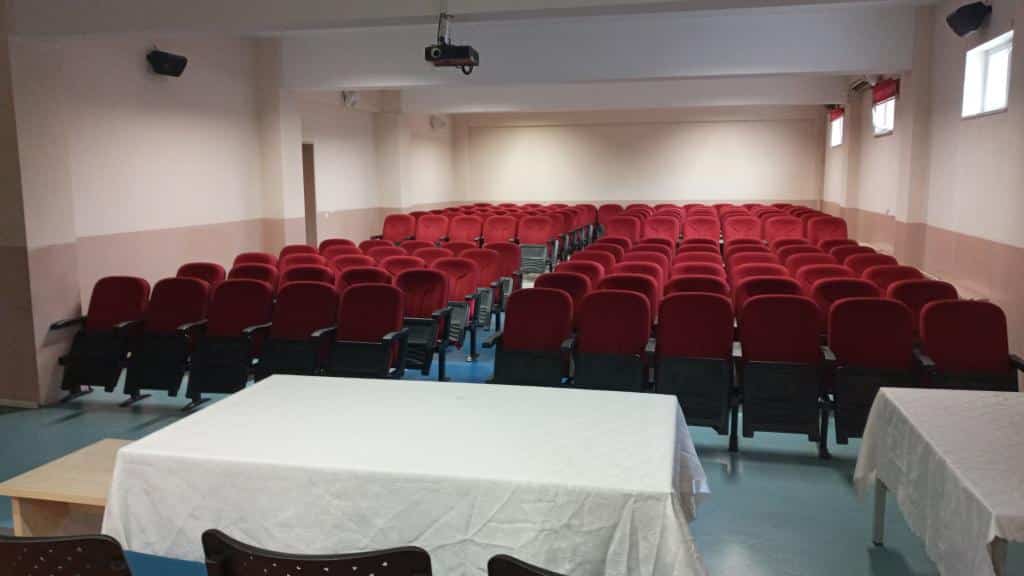 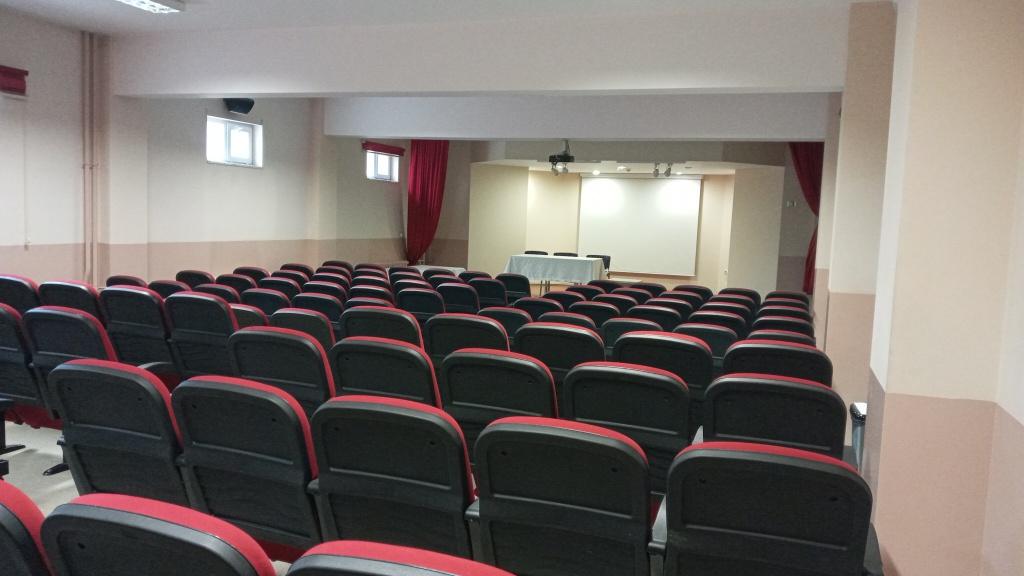 MESCİT 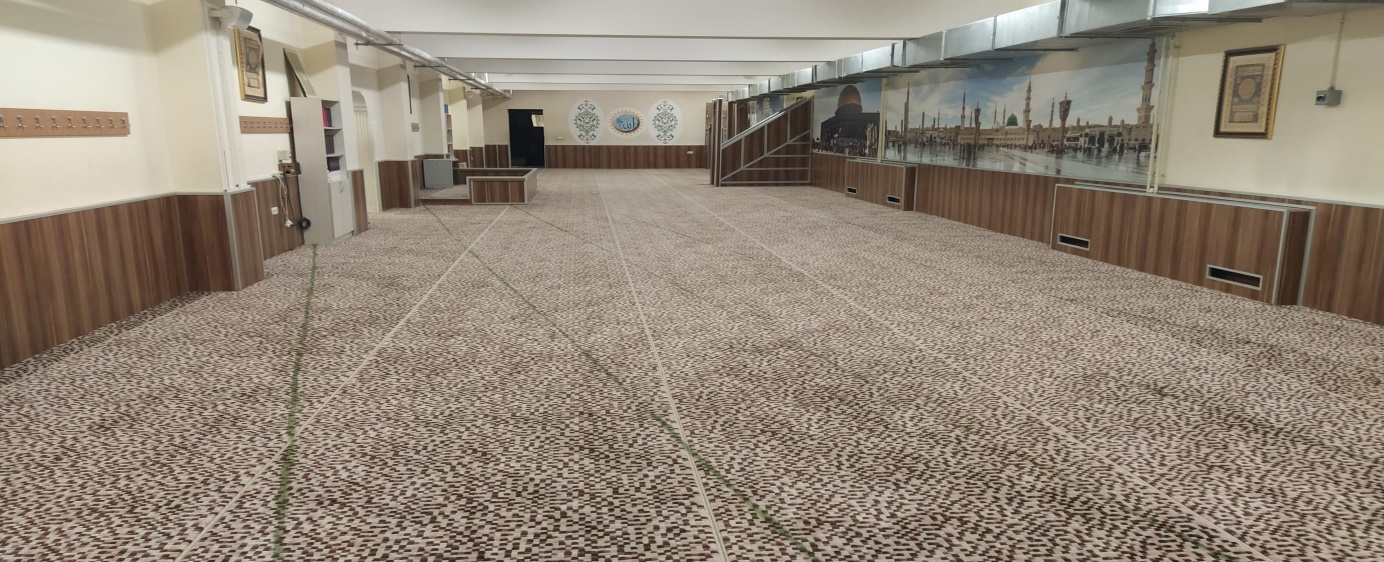 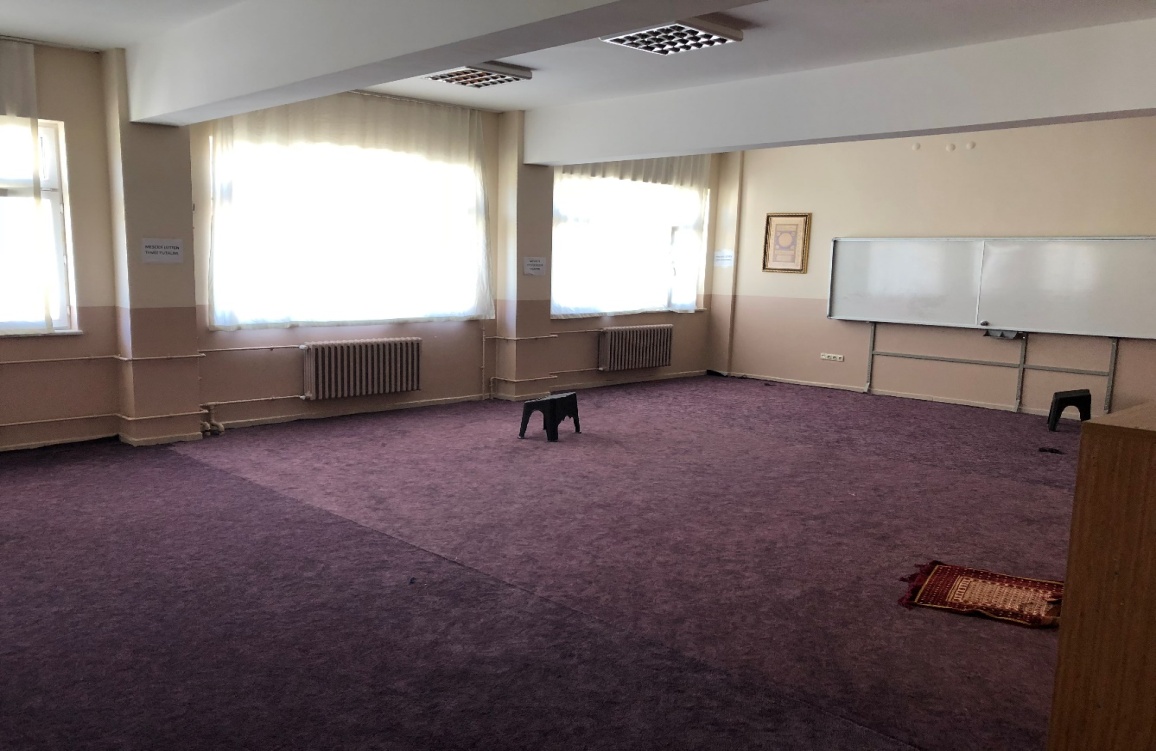 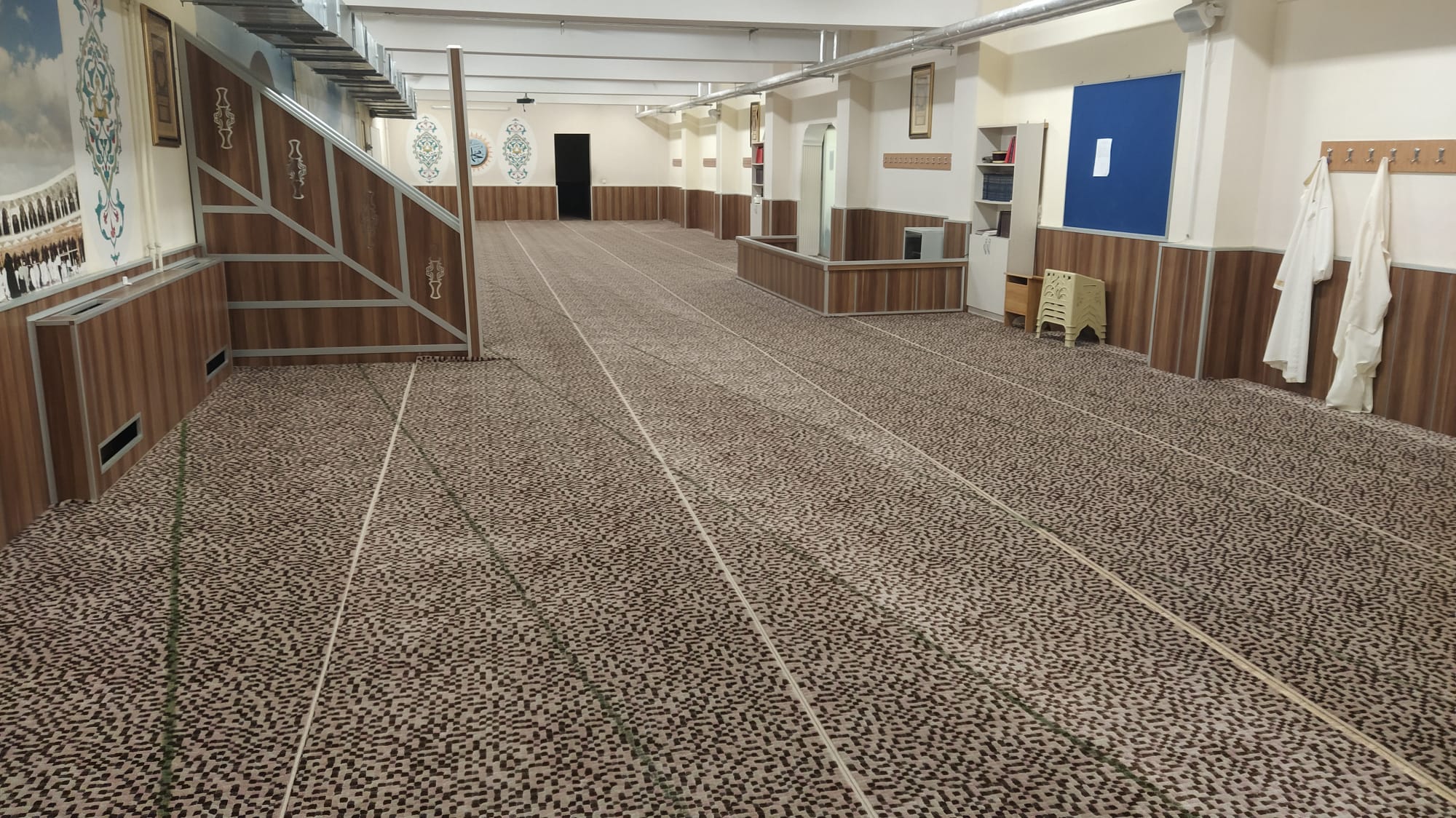 OKUL KANTİNİKANTİN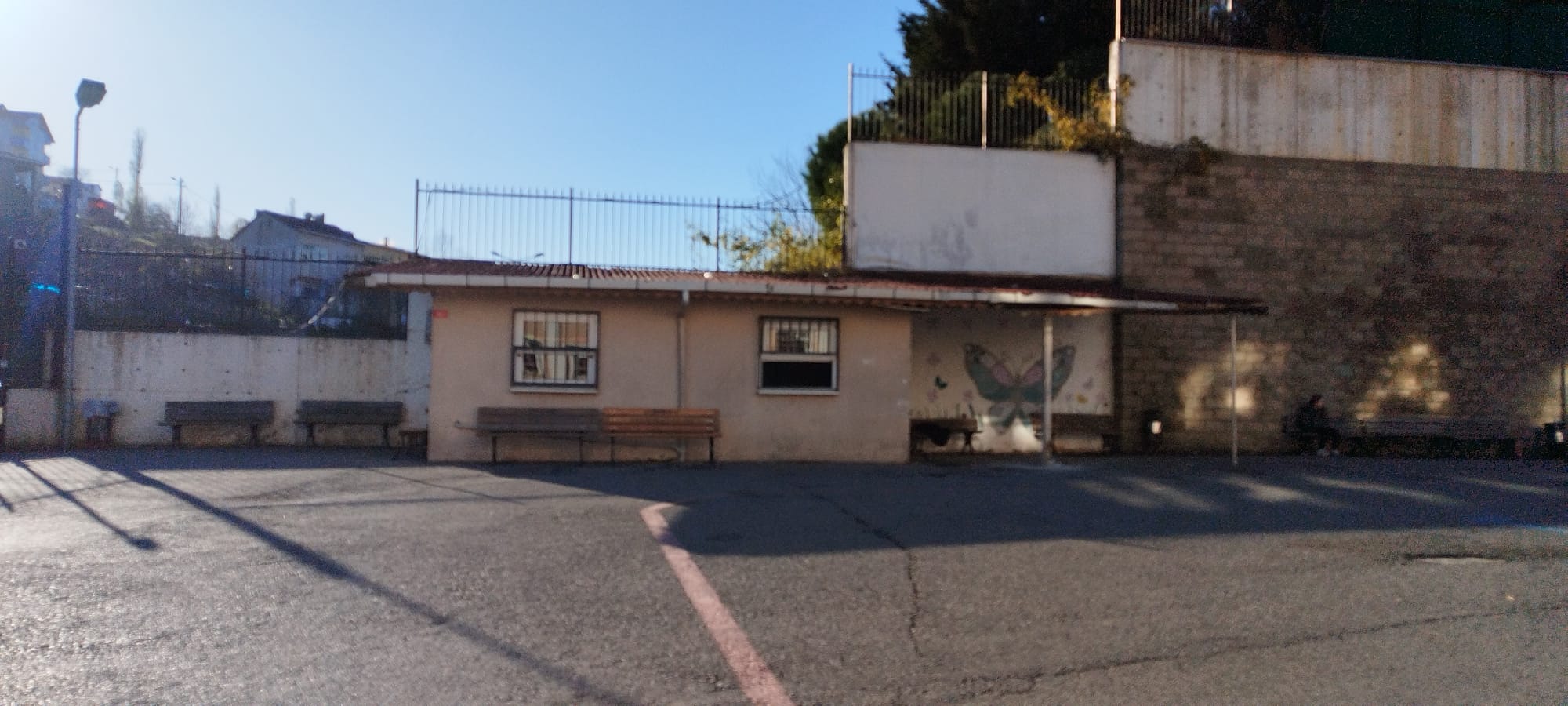 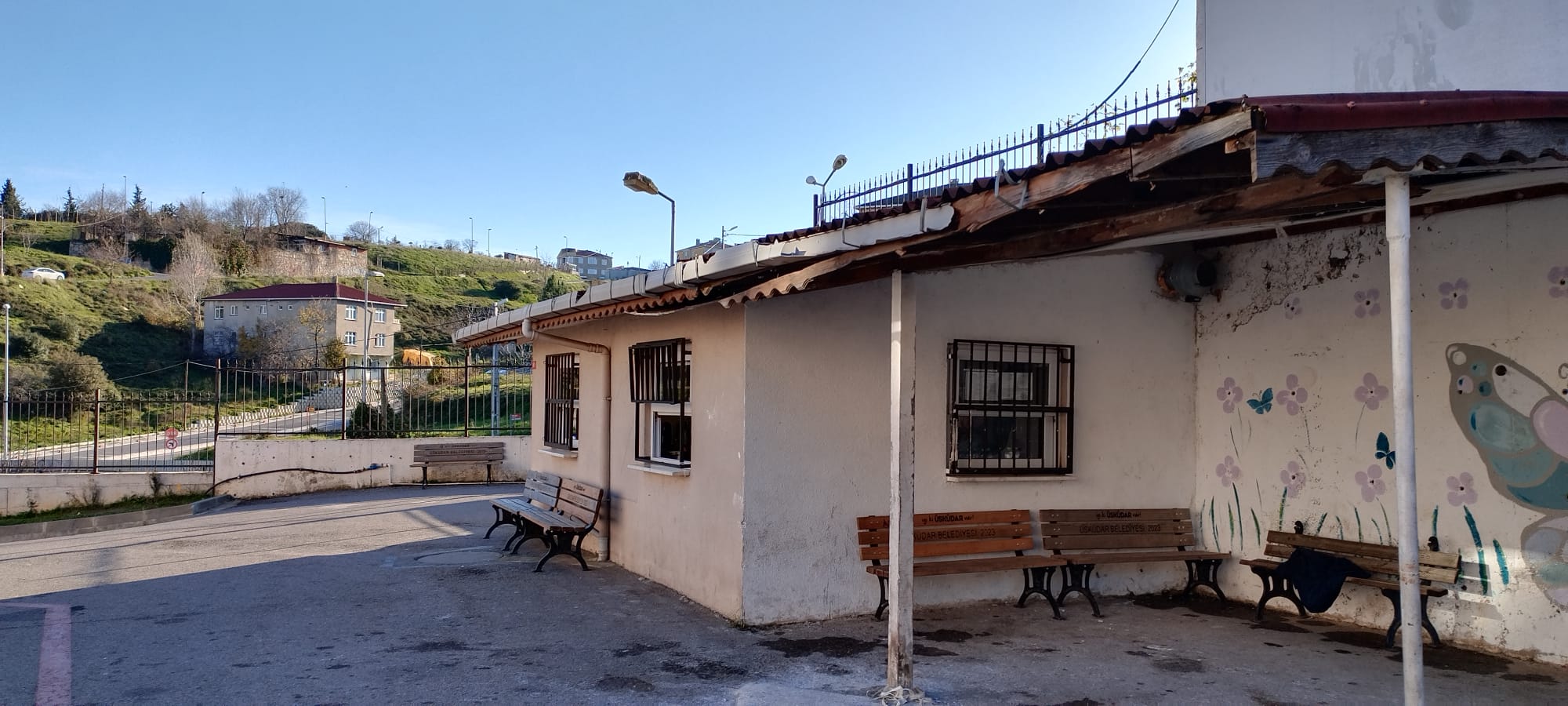 OKUL SINIF  GÖRÜNÜM  FOTOĞRAFI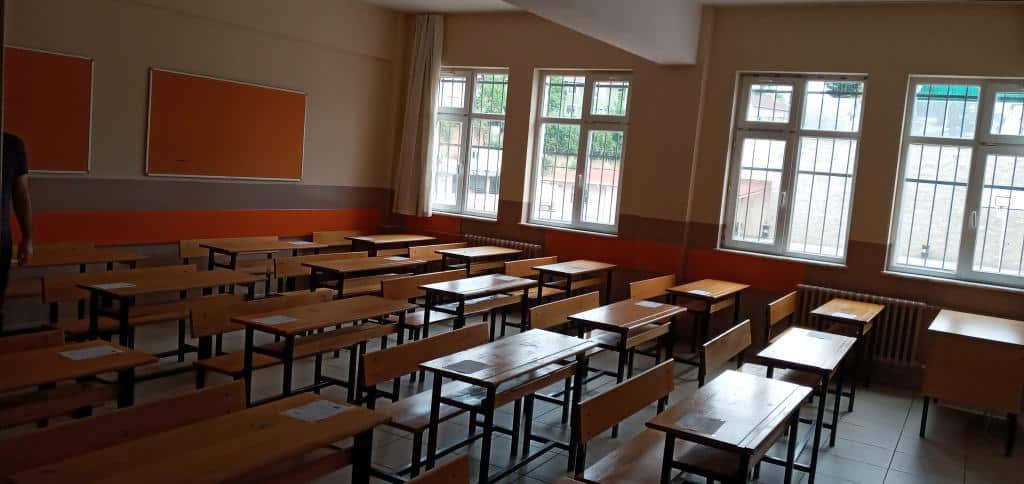 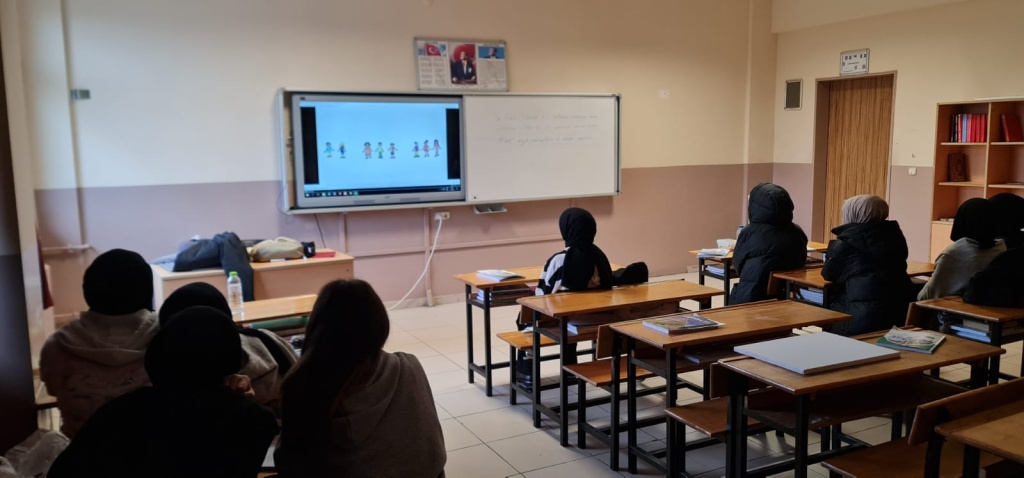 OKUL DIŞ SPOR ALANI FOTOĞRAFI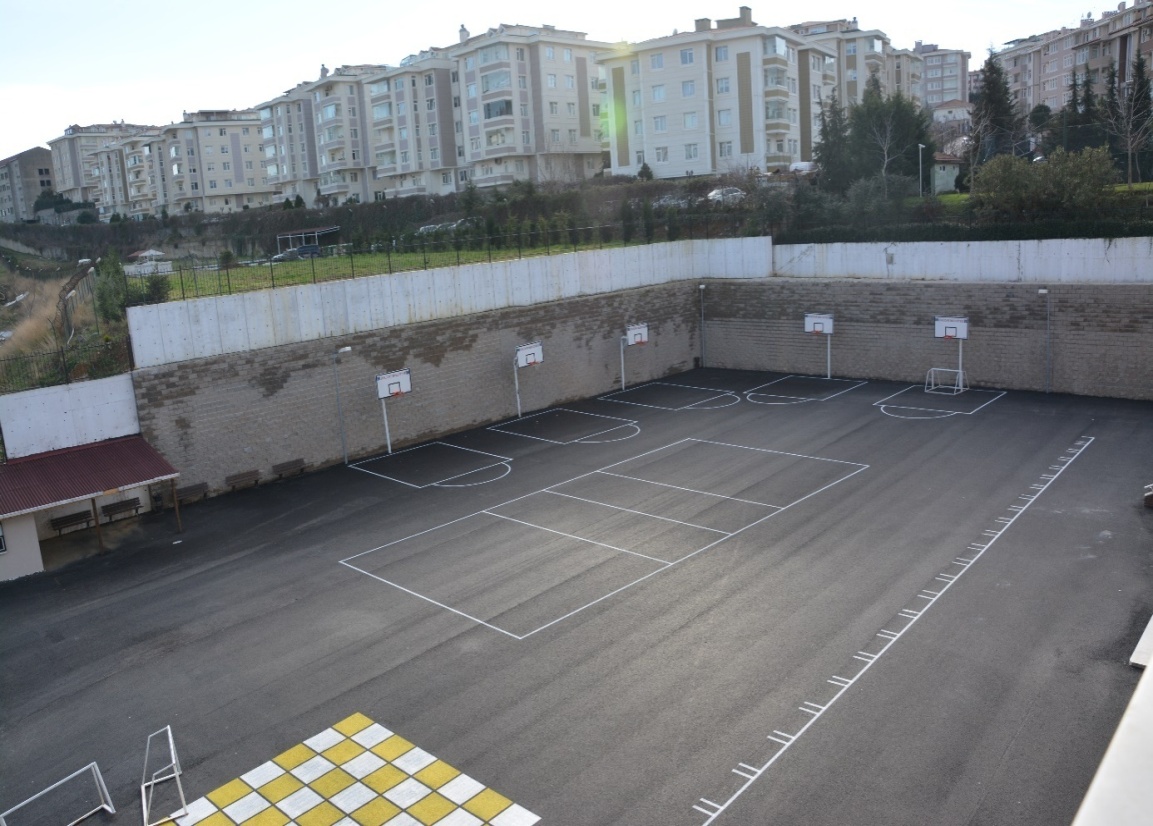 İLÇESİÜSKÜDARÜSKÜDARÜSKÜDARÜSKÜDARÜSKÜDARÜSKÜDAROKULUN ADIYAVUZ SELİM ANADOLU İMAM HATİP LİSESİYAVUZ SELİM ANADOLU İMAM HATİP LİSESİYAVUZ SELİM ANADOLU İMAM HATİP LİSESİYAVUZ SELİM ANADOLU İMAM HATİP LİSESİYAVUZ SELİM ANADOLU İMAM HATİP LİSESİYAVUZ SELİM ANADOLU İMAM HATİP LİSESİOKUL ADININ VERİLME GEREKÇESİDokuzuncu Osmanlı Padişahı ve Osmanlı'nın ilk İslam halifesi, 88. İslam Halifesi, Hâdim'ul-Harameyn'uş-Şerifeyn (Mekke ve Medine'nin Hizmetkârı) II. Bayezid oğlu I.Selim’in (Yavuz Sultan Selim Han) adı verilmiştir.Dokuzuncu Osmanlı Padişahı ve Osmanlı'nın ilk İslam halifesi, 88. İslam Halifesi, Hâdim'ul-Harameyn'uş-Şerifeyn (Mekke ve Medine'nin Hizmetkârı) II. Bayezid oğlu I.Selim’in (Yavuz Sultan Selim Han) adı verilmiştir.Dokuzuncu Osmanlı Padişahı ve Osmanlı'nın ilk İslam halifesi, 88. İslam Halifesi, Hâdim'ul-Harameyn'uş-Şerifeyn (Mekke ve Medine'nin Hizmetkârı) II. Bayezid oğlu I.Selim’in (Yavuz Sultan Selim Han) adı verilmiştir.Dokuzuncu Osmanlı Padişahı ve Osmanlı'nın ilk İslam halifesi, 88. İslam Halifesi, Hâdim'ul-Harameyn'uş-Şerifeyn (Mekke ve Medine'nin Hizmetkârı) II. Bayezid oğlu I.Selim’in (Yavuz Sultan Selim Han) adı verilmiştir.Dokuzuncu Osmanlı Padişahı ve Osmanlı'nın ilk İslam halifesi, 88. İslam Halifesi, Hâdim'ul-Harameyn'uş-Şerifeyn (Mekke ve Medine'nin Hizmetkârı) II. Bayezid oğlu I.Selim’in (Yavuz Sultan Selim Han) adı verilmiştir.Dokuzuncu Osmanlı Padişahı ve Osmanlı'nın ilk İslam halifesi, 88. İslam Halifesi, Hâdim'ul-Harameyn'uş-Şerifeyn (Mekke ve Medine'nin Hizmetkârı) II. Bayezid oğlu I.Selim’in (Yavuz Sultan Selim Han) adı verilmiştir.OKULUN ADRESİ /TELEFONU ADA/PAFTA NUMARASIBAHÇELİEVLER MAHALLESİ AYVACI SOKAK NO:91 ÜSKÜDAR / İSTANBUL 0216 4860540      ADA NO:1038     PAFTA NO:185 BAHÇELİEVLER MAHALLESİ AYVACI SOKAK NO:91 ÜSKÜDAR / İSTANBUL 0216 4860540      ADA NO:1038     PAFTA NO:185 BAHÇELİEVLER MAHALLESİ AYVACI SOKAK NO:91 ÜSKÜDAR / İSTANBUL 0216 4860540      ADA NO:1038     PAFTA NO:185 BAHÇELİEVLER MAHALLESİ AYVACI SOKAK NO:91 ÜSKÜDAR / İSTANBUL 0216 4860540      ADA NO:1038     PAFTA NO:185 BAHÇELİEVLER MAHALLESİ AYVACI SOKAK NO:91 ÜSKÜDAR / İSTANBUL 0216 4860540      ADA NO:1038     PAFTA NO:185 BAHÇELİEVLER MAHALLESİ AYVACI SOKAK NO:91 ÜSKÜDAR / İSTANBUL 0216 4860540      ADA NO:1038     PAFTA NO:185 OKUL MÜDÜRÜ ADI SOYADIMURAT CANMURAT CANMURAT CANMURAT CANMURAT CANMURAT CANOKUL MÜDÜRÜ TELEFONU0506 58713770506 58713770506 58713770506 58713770506 58713770506 5871377OKULUN AÇILIŞ TARİHİ2014 / Dönüşüm: 31.05.20182014 / Dönüşüm: 31.05.20182014 / Dönüşüm: 31.05.20182014 / Dönüşüm: 31.05.20182014 / Dönüşüm: 31.05.20182014 / Dönüşüm: 31.05.2018ÖĞRETİM ŞEKLİ Tam GünTam GünTam GünTam GünTam GünTam GünOKUL İLE İLGİLİ BİLGİLERAnasınıfı5. sınıf6. sınıf6. sınıf7. sınıf8. sınıfÖĞRENCİ SAYISI242870705160TOPLAM ÖĞRENCİ SAYISI233233233233233233ŞUBE SAYISI1244239. sınıf10. sınıf11. sınıf11. sınıf12. sınıf4318242442TOPLAM ÖĞRENCİ SAYISI  127  127  127  127  127  127ŞUBE SAYISI223323İDARECİ VE ÖĞRETMEN SAYISI1 Müdür + 1 Müdür Yardımcısı+ 30 Kadrolu  Öğretmen + 8 Ders Ücretli Branş Öğretmen  = Toplam 40 Personel1 Müdür + 1 Müdür Yardımcısı+ 30 Kadrolu  Öğretmen + 8 Ders Ücretli Branş Öğretmen  = Toplam 40 Personel1 Müdür + 1 Müdür Yardımcısı+ 30 Kadrolu  Öğretmen + 8 Ders Ücretli Branş Öğretmen  = Toplam 40 Personel1 Müdür + 1 Müdür Yardımcısı+ 30 Kadrolu  Öğretmen + 8 Ders Ücretli Branş Öğretmen  = Toplam 40 Personel1 Müdür + 1 Müdür Yardımcısı+ 30 Kadrolu  Öğretmen + 8 Ders Ücretli Branş Öğretmen  = Toplam 40 Personel1 Müdür + 1 Müdür Yardımcısı+ 30 Kadrolu  Öğretmen + 8 Ders Ücretli Branş Öğretmen  = Toplam 40 PersonelVAR / YOKVAR / YOKVAR / YOKVAR / YOKVAR / YOKVAR / YOKOKUL BAHÇESİVARVARVAR 3500 m² 3500 m² 3500 m²KONFERANS SALONUVARVARVAR 70 m² / 120 Kişilik 70 m² / 120 Kişilik 70 m² / 120 KişilikSPOR SALONUYOKYOKYOKYEMEKHANEVARVARVARVARVARVARFATİH PROJESİ UYGULANIP -UYGULANMADIĞIUYGULANIYORUYGULANIYORUYGULANIYORUYGULANIYORUYGULANIYORUYGULANIYOR